TitleAuthor Name1 Surname11, Author Name2 Surname22 1Affilliation 1, Underline presenter’s name and surname 2 Affilliation 2Use Times New Roman 8nk. Sed ut perspiciatis unde omnis [1, 2] iste natus error sit voluptatem accusantium doloremque laudantium, totam rem aperiam, eaque ipsa quae ab illo inventore veritatis et quasi architecto beatae vitae dicta sunt explicabo. Nemo enim ipsam voluptatem quia voluptas sit aspernatur aut odit aut fugit, sed quia consequuntur magni dolores eos qui ratione voluptatem sequi nesciunt. Neque porro quisquam est, qui dolorem ipsum quia dolor sit amet, consectetur, adipisci velit, sed quia non numquam eius modi tempora incidunt ut labore et dolore magnam aliquam quaerat voluptatem. Ut enim ad minima veniam, quis nostrum exercitationem ullam corporis suscipit laboriosam, nisi ut aliquid ex ea commodi consequatur? Quis autem vel eum iure reprehenderit qui in ea voluptate velit esse quam nihil molestiae consequatur, vel illum qui dolorem eum fugiat quo voluptas nulla pariatur?Keywords: Keyword1; Keyword2; Keyword3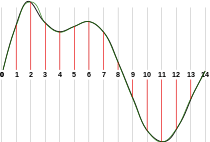 Figure 1. (optional) Lorem ipsum dolor sit amet, consectetur adipiscing elit, sed do eiusmod tempor incididunt ut labore et dolore magna aliqua.Table 1. (optional) Lorem ipsum dolor sit amet, consectetur adipiscing elit, sed do eiusmod tempor incididunt ut labore et dolore magna aliqua.References:[1] Use medline citation format: https://www.nlm.nih.gov/bsd/policy/cit_format.html[2] Freedman SB, Adler M, Seshadri R, Powell EC. Oral ondansetron for gastroenteritis in a pediatric emergency department. N Engl J Med. 2006 Apr 20;354(16):1698-705. PubMed PMID: 16625009.Corresponding author’s addressUse Times New Roman 8 nk. Include E-mail and URL if applicable.Column1Column2Column3Column4Row1ContentContentContentContentRow2ContentContentContentContent